        Rzeszów, 12 października 2023 r.WT.2370.24.2023INFORMACJA  O ZAPYTANIACH  WYKONAWCÓWWRAZ  Z  WYJAŚNIENIAMI ZAMAWIAJĄCEGOdot.: postępowania o udzielenie zamówienia publicznego, numer sprawy: WT.2370.24.2023Nazwa zadania: „Dostawa samochodu operacyjnego, SOp”W odpowiedzi na skierowane do Zamawiającego zapytanie dotyczące treści specyfikacji warunków zamówienia informujemy:Pytanie 1 Czy Zamawiający dopuści dla pasażerów tylnej kanapy 1 gniazdo 230V 
z zabudowaną przetwornicą napięcia montowane przez Autoryzowanego Dealera?Odpowiedź 1Zamawiający dopuszcza takie rozwiązanieDo wiadomości:Uczestnicy postępowania.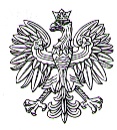 PODKARPACKI KOMENDANT  WOJEWÓDZKIPAÑSTWOWEJ STRAŻY POŻARNEJ35-016 Rzeszów, ul. Mochnackiego 4Podkarpacki Komendant WojewódzkiPaństwowej Straży Pożarnej Z up. (-)st. bryg. Janusz JabłońskiZastępca Podkarpackiego Komendanta Wojewódzkiego    (podpisano bezpiecznym podpisem elektronicznym)